Questionnaire d’adoption – Les MascaRatsNous vous remercions de bien vouloir compléter le formulaire ci-dessous pour que votre demande d’adoption soit prise en compte. Les informations personnelles resteront confidentielles et ne seront pas publiées ni divulguées ! En cas de portée externe, la raterie collaboratrice aura un droit de regard sur les formulaires afin de confirmer ou infirmer l’adoption. Merci d’utiliser une autre couleur pour répondre aux questions, cela facilitera la lecture.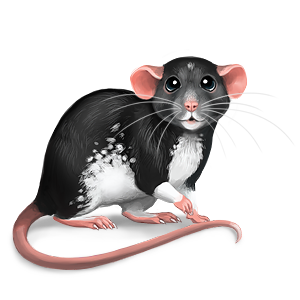  Ce formulaire a été rempli le : ………………………………….
A PROPOS DE VOUS1) Nom et Prénom :
2) Age :
3) Adresse : 
4) Téléphone :
5) E-mail :
6) Situation professionnelle : 7) Pouvez-vous vous présenter en quelques lignes ?8) Etes-vous inscrit sur des forums de rats ? Si oui, citez-les et spécifiez votre pseudo.9) Etes-vous inscrit sur le LORD ? Si oui, sous quel pseudo ? 10) Avez-vous un site, un blog dédié aux rats ? 11) Dans quel type de logement habitez-vous ? (maison, appartement...)12) Etes-vous locataire ? Si oui, avez-vous le droit d'être en possession d'animaux ? 13) Si vous habitez chez des membres de votre famille, sont-ils d'accord avec cette démarche   d'adoption ?14) Existe-t-il dans votre famille des personnes allergiques qui pourraient vous inciter à vous défaire de vos rats ? 15) Etes-vous fumeur ? Si oui, fumez-vous à proximité de la cage ? 16) Possédez-vous d’autres animaux ? Si oui, lesquels ?
Ceux-ci seront-ils en contact avec vos rats ? Est-ce bien sans danger ? LES RATS ET VOUS 1) Vous êtes-vous renseigné(e) sur le rat domestique et ses besoins ? Par quels moyens ? 2) Avez-vous des rats actuellement ? Si oui, combien en avez-vous ? 
Quels sont leur âge et leur sexe ? 3) Si vous n'avez pas de rats, en avez-vous déjà eu auparavant ? 4) Avez-vous déjà du vous défaire d'un de vos rats ? Si oui, quelles en sont les raisons ?5) Si vous possédez des rats mâles et femelles, sont-ils séparés par sexe ? 6) Dans quelle pièce de la maison se trouvent vos compagnons ? 7) Dans quelle(s) cage(s) vivent vos rats ? (Marques, dimensions, ...) 
Comment est-elle aménagée ? Pouvez-vous nous envoyer une photo ?8) Quelle litière utilisez-vous ?9) Quelle nourriture et quelles friandises donnez-vous à vos rats ? 10) Combien de temps par jour accordez-vous à vos rats ? 11) Comment se déroulent les sorties ? (fréquence, durée, lieux)
Comment les organisez-vous si vous possédez les deux sexes ?12) Lorsqu'un nouveau rat arrive chez vous, comment procédez-vous pour l'intégrer à votre groupe de rats ?13) Qui s’occupera de l’animal ?14) Qui assume les frais occasionnés par vos rats ? (vétérinaire, cage, nourriture, accessoires)15) Consultez-vous un vétérinaire connaissant un minimum les rats ? Pouvez-vous préciser ses coordonnées ?16) Etes-vous prêt à emmener votre rat chez le vétérinaire dès qu'il en aura besoin (même au milieu de la nuit) et d'assumer financièrement l'entièreté des soins médicaux ? 17) Comment vous organiserez-vous si vous deviez partir en vacances ? 18) Que ferez-vous de vos animaux si vous devez déménager ?19) Que feriez-vous si un de vos colocataires déclarait une forte allergie ?20) Faites-vous de la reproduction ? 
Si oui, avez-vous une raterie et un affixe ? Quelle est votre éthique ? 
Avez-vous un support (site, forum) où l’on peut voir vos portées ?21) Adoptez-vous ce raton dans l'idée de le faire reproduire ? 22) Adopterez-vous tout de même le raton s'il n'est pas autorisé à la reproduction ?L'ADOPTION1) Sur quelle portée aimeriez-vous adopter ? (Nom des parents) 
Seulement si, la portée est déjà en cours.2) Quel sexe souhaitez-vous ?3) Combien de ratons souhaitez-vous adopter sur cette portée ?4) Le rat est-il bien pour vous et non pour l'offrir, le revendre à quelqu'un ?5) Pourrez-vous vous déplacer pour venir chercher votre raton le jour J ?
Un covoiturage doit-il être mis en place ?6) Avez-vous bien pris connaissance de nos conditions d’adoption ? 
De quoi parle l’article VII ?7) Respecterez-vous celles-ci jusqu’au bout ?8) Un dernier commentaire ?